Załącznik nr 1 do Regulaminu sprzedaży publikacji Wydawnictwa Akademii Nauk Stosowanych w Raciborzu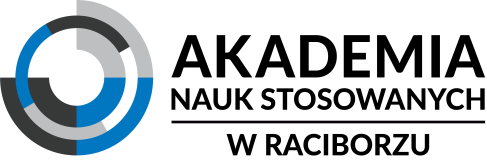 FORMULARZ ZAMÓWIENIA PUBLIKACJI (KSIĄŻKI/CZASOPISMA)AKADEMII NAUK STOSOWANYCH W RACIBORZUAutor/redaktor publikacji, tytuł, cena brutto, ilość egz.1)……………………………………………………………………………………………………………………….………………………………………………………………………………………………………………………….2)……………………………………………………………………………………………………………………….………………………………………………………………………………………………………………………….3)……………………………………………………………………………………………………………………….………………………………………………………………………………………………………………………….4)……………………………………………………………………………………………………………………….………………………………………………………………………………………………………………………….5)……………………………………………………………………………………………………………………….…………………………………………………………………………………………………………………………Dane zamawiającego i adres do faktury VAT:…………………………………………….……………………………………………………………………………………………………………………………. Telefon …………………………………………………Adres e-mail …………………………………………NIP zamawiającego (dotyczy kupujących instytucjonalnych) ……………………………………………………..Imię i nazwisko zamawiającego (dotyczy kupujących instytucjonalnych)…………………………………..Adres dostawy (jeżeli jest inny, niż adres zamawiającego):…………………………………………………………………………………………………………………….................................Oświadczam, że zostałem poinformowany o tym, że złożenie zamówienia, pociąga za sobą obowiązek zapłaty za publikacje łącznie z kosztami jej przesyłki:kupujący indywidualni (osoby fizyczne) i kupujący instytucjonalni (osoby prawne) – przedpłata na konto bankowe: 69 1050 1328 1000 0022 6112 0386, Akademia Nauk Stosowanych w Raciborzu, ul. Akademicka nr 1, 47-400 Racibórz z dopiskiem numeru zamówienia podanego w mailu potwierdzającym dostępność publikacji.Oświadczam, że zapoznałem się z Regulaminem sprzedaży publikacji Wydawnictwa Akademii Nauk Stosowanych w Raciborzu. Złożenie zamówienia jest jednoznaczne z akceptacją niniejszego Regulaminu.Oświadczam, iż wyrażam zgodę na umieszczenie danych osobowych i adresowych w bazie danych Wydawnictwa oraz Kwestury Akademii Nauk Stosowanych w Raciborzu. Będą one wykorzystywane wyłącznie na potrzeby    Sprzedawcy. Nie będą w żaden sposób udostępniane osobom trzecim. Złożenie zamówienia jest jednoznaczne z udzieleniem zgody na przetwarzanie danych osobowych (§6 Regulaminu sprzedaży publikacji Wydawnictwa Akademii Nauk Stosowanych w Raciborzu.Data i podpis………………………………………….